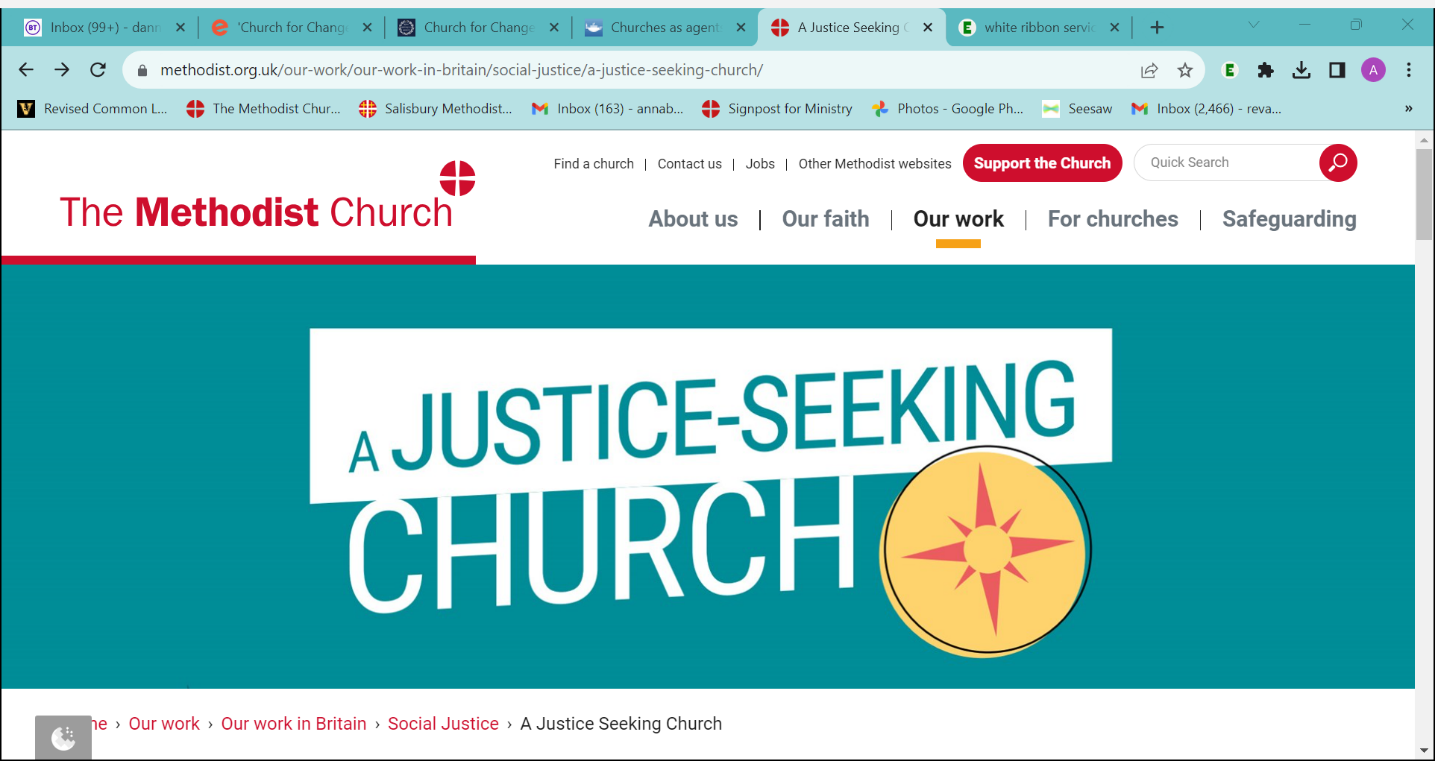 Church for Change!Exploring 300 years of Methodist Social JusticeThe Salisbury Circuit Justice and Peace Group hosts a screening of “the best bits” from this superb conference that took place at The Oxford Centre for Methodism and Church History in November.Highlights include:Prof. Pippa Catterall on changing the public imagination of what is possible and how to build a better societyDr Munyurangabo R. Benda on genocide, forgiveness and the futureDr Clive Norris on developing a practical theology of resistance and ethical actionJohn Cooper on working for peace and non-violent livingRev’d Dr Jill Marsh on simplicity and inclusionRev’d Mark Rowland and Prof Bev Clack on building a transformational community of diverse people who can disagree positivelyJoin us to watch video highlights and share refreshments and conversation atWoodfalls Methodist ChurchSaturday 3rd February 202410am-2pm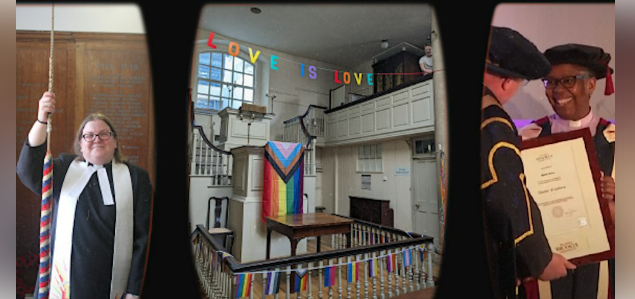 